Сценарий развлечения для родителей и детей старшего дошкольного возраста«Свою нацию люблю,всем о ней я расскажу»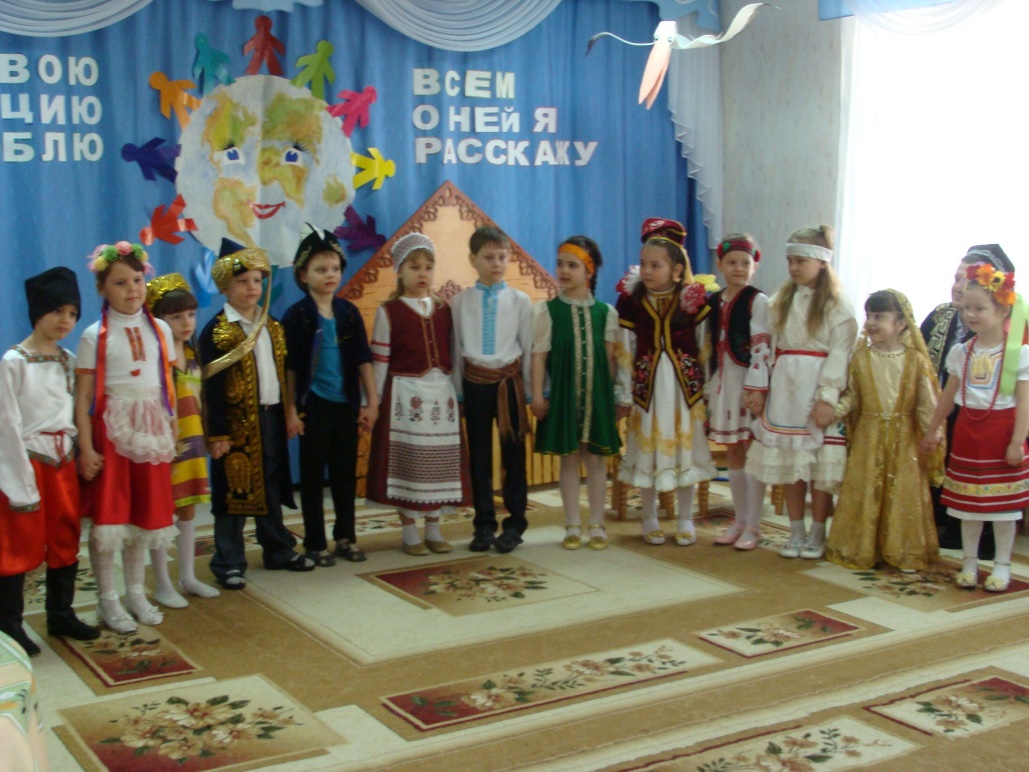 Ход мероприятия:                                              Дети вместе с родителями  входят в музыкальный зал под музыку«Песнь о России», Т.Охомыш.Ведущий 1               Толерантность. Что это такое? –Если спросит кто-нибудь меня,Я отвечу – это всё земное,То, на чём стоит планета вся.Ведущий 2               Толерантность – это люди света,                                   Разных наций, веры и судьбыОткрывают что-то, где-то,Радуются вместе. Нет нуждыОпасаться, что тебя обидятЛюди цвета крови не твоей,Опасаться, что тебя унизят                                  Люди на родной земле твоей.Ведущий 1                Ведь планета наша дорогая                                   Любит всех нас, белых и цветных.                                   Будем жить, друг друга уважая,                                   Толерантность – слово для живых.             Дети исполняют песню «Я, ты, он, она», стихи Р. Рождественского, муз. Д.ТухмановаВедущий 1. Мы с вами живём в большом, красивом городе – Мегион, и населяют его украинцы, молдаване, армяне, грузины, и, конечно, русские.Когда-то люди из других стран приехали в наш город и остались здесь навсегда. Но все они, будучи разных национальностей, помнят и уважают свой язык, свои традиции, свои обычаи. В наш детский сад ходят ребята, которые родились в городе Мегионе, а их родители приехали из других стран и республик. И сегодня они расскажут о традициях своего народа, о принятых на их родине обычаях, об особенностях их национальной культурыВедущий 2. А вот и первые гости. Встречайте.Под украинскую народную песню входят родители с детьми в национальном костюме. Приветствуют детей на украинском языке. Рассказывают о Украине (исполняют песню на украинском языке).Ведущий 2.  А сейчас мы увидим древний обычай народа Украины.                                Аты-баты, пришли сваты
                                До невестиной до хаты.                              Сватовство нам показать,                              Чтоб в семье всегда был лад.(обряд сватовства)Ведущий 2. Спасибо, дорогие сваты, вы нас познакомили с традициями украинского народа.А в исполнении Олега Алимова и Акимовой Валерии мы услышим всем знакомую и любимую песню «Несе Галя воду».Звучит татарская мелодия.Ведущий 1. Татарская земля располагается на бескрайних равнинах, по берегу реки Волги, согреваемая солнцем и обдуваемая ветрами. Татары – очень древний народ, имеющий свою историю. Очень красивая архитектура в Татарстане. Мечети, башни. И каждая имеет свою легенду.Входят татары приветствуют гостей на татарском языке.Рассказывают о национальном костюме, представляют национальный костюм, блюдо. Ведущий 2. У татаров существовали свои обычаи, легенды и сказания. И сейчас нам об этом поведает Руфина.Ведущий 1. У татар много народных праздников, один из них – Сабантуй. Веселый праздник, когда проводится много игр на скорость, ловкость.Проводится игра «Бой петухов».В обруч встают два ребенка, на голове у них шапочки петухов. Правила игры: прыгая на одной ноге, необходимо вытолкнуть соперника за пределы обруча. Побеждает то, кто первый отправил своего соперника за обруч.Ведущий 2. А другие наши гости приехали из Кавказа. Звучит кавказская мелодия, входят девочки в национальной одежде. Они приветствуют гостей на национальном языке и исполняют танец под народную мелодию. Ведущий 2. Местные жители очень добры и гостеприимны. Они славятся не только красивым костюмом и зажигательным танцем, но и своим национальным блюдом. Рассказ одного из родителей о национальном блюде.Ведущий 1. А мы переносимся в следующую республику – Узбекистан.Звучит узбекская народная музыка, входят узбек с узбечкой. У узбечки на голове таз с фруктами. Она раскатывает коврик, на который садится мужчина-узбек. Они приветствуют гостей на узбекском языке и рассказывают о своей республике и о своем национальном блюде.Ведущий 1.                Узбекистан – прекрасный край!                                      Пустыни, горы – это рай!Визитная карточка узбеков – тюбетейка. Она может рассказать о том, богат ли владелец или беден, празднует ли он свадьбу или собирается в дорогу. Тюбэ – в переводе вершина мечети или горы. У каждого узбека есть несколько тюбетеек. Их вышивают разными орнаментами узбекские рукодельницы.Игра «Наша тюбетейка» (передают тюбетейку по кругу, на ком она остановится, исполняется танец по показу ведущего узбека с использованием характерных национальных движений).Ведущий 2 Спасибо гостям из Узбекистана. А мы продолжаем свое путешествие.Ведущий 2. Беларусь — живописная страна с богатейшей историей и культурой. О ней нам поведают сейчас в танце и частушках, которые исполнят наши гости. (Дети вместе с родителями в национальных костюмах представляют республику Беларусь.) А сейчас национальная белорусская игра «Бульба», что в переводе картошка. (Эстафета, перенеси картошку в ложке).Ведущий 2. Спасибо за интересную игру. А мы продолжаем своё путешествие.Ведущий 1. (Под казахскую национальную песню входят казахи. Рассказывают о национально костюме, о блюде). Казахстан – край горячего солнца, пустынь, где без юрты (национального казахского дома) не обойтись. Мы предлагаем поиграть в национальную казахскую игру «Юрта».Два родителя держать полог из материала опущенным внизу, дети под музыку танцуют, как только музыка останавливается, родители поднимают полог, а детям необходимо забежать под него, полог опускается, кто не успел спрятаться в юрту, выходит из игры.Ведущий 2. Кто такие марийцы?Марийцы (самоназвание – мари, марий, мар: человек, мужчина, муж) или черемисы (устаревшее название) – финно-угорский народ России. Коренное население Республики Марий Эл. Входят марийцы, рассказывают о своей национальности, танцуют танец.Ведущий 2. Традиционное марийское блюдо – блины, с различной начинкой. Давайте послушаем о нём. Гости рассказывают о национальном блюде.Ведущий 1. Видите, как много мы узнали нового. Но все мы живем в нашей большой стране, России, которая тоже славится своей культурой и традициями, праздниками. Звучит русская народная мелодия.  Россия, Россия, наша страна.                                          Очень и очень большая она.                                          Россия, родина, наш дом, Где вместе с вами мы живем.Ведущий 2.                   Да, в мире много добрых людей,                                       И они живут среди нас.                                       И добротой бескорыстной своей                                       Помогает нам каждый сейчас.Входит женщина в русском народном костюме, рассказывает о костюме, о национальном блюде.Исполняется песня и танец «Во поле береза стояла».  Ведущие 2.                    Пусть будет небо голубое,                                       А солнце ясным.                                       Пусть человек не будет злым,                                       А мир будет прекрасным.Ведущие 1 Сегодня нас объединила дружба между национальностями. Все мы теперь друзья. В знак нашей дружбы предлагаем поиграть в игру, которая так и называется «Все мы теперь друзья».Ведущий 2. А сейчас мы предлагаем попробовать все национальные блюда, приготовленные нашими участниками.